                Муниципальное общеобразовательное учреждение                 «Средняя общеобразовательная школа» с.МординоМетодическая разработка         воспитательного мероприятия          «Мы здоровыми растём!»                   Разработала: Забоева Людмила Игоревна, педагог – организатор МОУ «СОШ»    с.Мордино                                             2014 годМетодическая разработка по теме: сценарий  Дня Здоровья                         на тему « Мы  здоровыми  растём!»1.Цели:Активизировать деятельность школьников по формированию физически здоровой личности.2. Задачи мероприятия:-просвещение обучающихся  по вопросам ЗОЖ;-вовлечение обучающихся к участию в мероприятиях за ЗОЖ;-воспитание и развитие у обучающихся таких качеств как: умение проявлять силу воли и сопротивление злу, порокам, соблазнам.3.Форма проведения: спортивно-оздоровительное  мероприятие;4.Оборудование: музыкальное сопровождение, инвентарь для сценки, игр.5.Основная часть проведения праздника:Дети рассаживаются по местам. 
Ведущий: Здравствуйте, сегодня у нас необычный праздник. А какой, вы поможете мне отгадать:В овощах и фруктах есть.Детям нужно много есть.Есть ещё таблетки,Вкусом как конфетки.Принимают для здоровьяИх холодною порою.Для Сашули и ПолиныЧто полезно? - ...(Витамины)А причём здесь витамины? (ответы детей)Конечно! Витамины нужны нам для сохранения нашего здоровья. И сегодня у нас праздник - День здоровья под названием «Мы здоровыми растём!»Так мало здоровых нынче людей,
Ох, нам это нужно исправить!
Сегодня отметим здоровья мы День,
ВАС тороплюсь я поздравить!
Успех обеспечен лишь тем, кто здоров,
Не курит, не пьет и спорт любит...
Ребята, изменим мы к лучшему всё —
У нас жизнь здоровою будет!
С сегодняшнего дня начинаем жить по-новому. Будем заботиться о своём здоровье. 
                                       Вбегает испуганный Незнайка:
Незнайка: Спасите! Помогите! За мной гонится кто-то страшный и ужасный!
               Прячется за детьми. Под музыку входит Микробус с чемоданом.
Микробус: Где он? Подайте его сюда!
Спрашивает у детей, где Незнайка. Незнайка перебегает сзади детей с места на место.
Ведущий: Вы кто, гражданин?
Микробус: Я Микробус 25-й Великий!
Ведущий: Выходи, Незнайка, не бойся! А что же вы хотите от Незнайки?
Микробус: Хочу его заразить всеми болезнями и, когда он вернётся домой, в Солнечный город, он заразит всех своих друзей, и тогда я захвачу этот городишко, и буду там править! Ха-ха-ха!
Ведущий: Боюсь, ничего у Вас не получится.
Микробус: А вот и получится. У меня есть волшебные злодейства, и они мне помогут.
              Достает из чемодана коробочку с волшебным порошком (мукой).
Микробус: Сейчас я дуну на Незнайку и он станет вялым и хилым.
                                           Дует на порошок.
Незнайка: Ой, я, кажется, себя плохо чувствую, стал вялым и хилым. Пойду прилягу.
Ведущий: Не спеши, Незнайка, мы тебя вылечим. Ты сделаешь вместе с нами зарядку и опять станешь бодрым и сильным. Ведь  ежедневная зарядка восстанавливает  тонус человека. Физические упражнения ускоряют кровоток, позволяя мышцам, связкам и сухожилиям получить повышенную дозу питательных веществ
         Ведущий приглашает детей на зарядку. Незнайка встает вместе с ведущим. Песня из мультфильма «Маша и медведь» «Зайцы делают зарядку» (приложение 1)Ведущий: Ну, как? Выздоровел?
Незнайка: Да, я опять бодрый и сильный.
Ведущий: Не получилось у тебя, Микробус, заразить Незнайку.
Микробус: У меня есть ещё одно злодейство.
            Достаёт корзинку с муляжами пирожных, колбасы, газировки. Хочешь, Незнайка , вкусненького. Поешь, будешь толстым и ленивым.
                        Незнайка идёт к корзине, как под гипнозом.
Ведущий: Нет, не ходи! Это же вредные продукты. Сейчас наши ребята тебе расскажут, какие продукты нужно кушать. Мы пойдём с ними в магазин за покупками.
Сценка «Быть здоровыми хотим»:
Три стола, у каждого стола - ребёнок с пакетом (приложение 2)У  первого ребёнка  в пакете сок, овощи, фрукты, ягоды,  растительное масло. Выложив еду, он читает стихотворение: 
Вот стоит стеклянный дом.
Покупаем в доме том
Помидоры и капусту,
Лук и перец очень вкусный,
Рыбу свежую и мясо,
И подсолнечное масло,
Фрукты, ягоды, салат -
Всё полезно для ребят.Ребёнок  за вторым столом выкладывает творог, сметану, сыр, молоко, яйца. Читает стихотворение:

В магазин везут продукты,
Но не овощи и фрукты:
Сыр, сметану и творог,
Глазированный сырок.
Привезли издалека 
Три бидона молока.
Очень любят дети наши
Йогурты и простоквашу.
Это им полезно очень.
Магазин же наш - молочный.

Ребёнок за третьим  столом выкладывает сосиски, шашлык, рыбные консервы, маргарин, конфеты,  лимонад, шоколад.

Тот, кто хочет толстым стать,
Должен целый день жевать:
Плюшки, торт, конфеты, сахар,
Мясо, жареное в масле,
Есть конфеты, шоколад,
«Фанту» пить и лимонад.

Ведущий:  Понял, Незнайка, что Микробус хочет накормить тебя вредной пищей?
Незнайка: Да! А вы, ребята, поняли, какие продукты вредные для здоровья? Тогда давайте я проверю.
                     Эстафета «Магазин» Цели и задачи: -дать представление о том, какие продукты полезные, а какие приносят вред;- учить детей выбирать полезные продукты;-воспитывать бережное отношение к своему здоровью.После игры Незнайка проверяет, все ли продукты полезные.
Незнайка: Молодцы, ребята. Не хотим мы быть толстыми и ленивыми.
Микробус: У меня есть ещё злодейство.
                         Достаёт бутылку с синей жидкостью. 
Это мои детки, микробики. Я сейчас на вас побрызгаю, и вы заболеете. 
                                                                     Брызгает.
Ведущий:  Нет, Микробус, мы не заболеем, потому что мы едим каждый день витамины. Вот у меня сколько витаминов. 
                        Ведущий ставит большую корзину с разноцветными мячиками.
Только витамины перемешались, их надо разложить по цветам. Поможете, ребята?               Эстафета «Разложи витамины»Цель игры:  развить у ребенка наблюдательность, внимание, зрительную память, быстроту, способность различать предметы на основании определенных признаков.
Ведущий: Вот и справились с витаминами!
Микробус: А со мной не справились.
Ведущий:  А вы знаете, ребята, чего больше всего боятся микробы? Они боятся прививок. Сейчас, Микробус, мы тебя поймаем, и тебе не поздоровится!
Игра «Поймаем Микроба»Цель игры: развивать быстроту, ловкость, внимание;          Выходит медсестра со шприцем и уводит Микробуса с площадки.
Ведущий:  Мы подождём, пока Микробусу сделают прививку. А пока  отгадайте загадки о полезных вещах, которые делают наш организм здоровым.
Ускользает, как живое,
Но, не выпущу его я.
Белой пеной пенится.
Руки мыть не ленится. (Мыло)

Волосистою головкой
В рот она влезает ловко
И считает зубы нам
По утрам и вечерам.( Зубная щётка)
Вот какой забавный случай:
Поселилась в ванной туча.
Дождик льётся с потолка
Мне на спину, на бока.
До чего ж приятно это!
Дождик тёплый, подогретый,
На полу не видно луж.
Все ребята любят…(Душ)

Лёг в карман и караулю
Рёву, плаксу и грязнулю,
Я утру потоки слёз,
Не забуду и про нос.(Носовой платок)

Хожу-брожу не по лесам,
А по усам и волосам,
И зубы у меня длинней,
Чем у волков и медведей.( Расчёска)
                               Входит Микробус в новом костюме (белого цвета)
Микробус: Ой, я, кажется, стал другим. Я стал не Микробом, а полезной молочной бактерией. Теперь я смогу делать кефир, творог, ряженку. Я стал полезным. Хочу сделать вам подарки, подарю вам витамины.

Ведущий: Наш праздник здоровья подошел к концу. Но вы должны мне пообещать, что каждый день будете чистить зубы, умываться, есть витамины и полезную пищу, делать зарядку. Обещаете? Пока! Пока!Список используемой литературы и ресурсов Интернет:1.Автор: Антон Лоскутов   http://shkolazhizni.ru/archive/0/n-30558/© Shkolazhizni.ru2. Дрибинский П. Воспитание ценностного отношения к здоровью// Воспитание школьников. - 2008. - № 8. - С. 283. Науменко Ю.В. Здоровьесберегающая деятельность школы// Педагогика.-2005.- №64. http://dedsad17.ru/7/health_day.html. Сценарий занятия «День Здоровья»5. Романова Н.Н. – М.: ООО «ТД «Издательство Мир Книги», 2006. – 400 с. Сценарии школьных праздников. 2006 год6.Локалова М.С. – Ярославль: Академия развития: Академия Холдинг, 2002. – 336 с. Праздник в подарок. 2002 год7.1000 загадок. Популярное пособие для родителей и педагогов./ Составители Н.В.Елкина, Т.И.Тарабарина. –Ярославль: «академия развития», 1997.- 224 с.Анализ педагогического воспитательного мероприятия.1.Общие сведения. 1.1. Актуальность выбора темы: Состояние здоровья российских школьников вызывает серьезную тревогу специалистов. Наглядным показателем неблагополучия является то, что здоровье школьников ухудшается по сравнению с их сверстниками двадцать или тридцать лет назад. При этом наиболее значительное увеличение частоты всех классов болезней происходит в возрастные периоды, совпадающие с получением ребенком начального и общего среднего образования.Эта проблема требует к себе особого внимания, если касается детей и подростков. Культура здорового образа жизни выступает как один из основных компонентов общей культуры человека. Вопрос о формировании у подростков ценностного отношения к своему здоровью, здоровью окружающих его людей, получение необходимых знаний о здоровом образе жизни, стремление вести здоровый образ жизни и воспитание в себе негативного отношения к вредным привычкам является  не только актуальным, но и одним из самых важных для подрастающего поколения.Чтобы остановить регресс нации и процесс ее разрушения, необходимо воспитывать у ребенка ценностное отношение к здоровью, формировать у него четкую гражданскую позицию, заключающуюся в стремлении быть крепким, сильным, гибким, быстрым и выносливым, в понимании здорового образа жизни как основного принципа жизнедеятельности и единственного пути к долгой, активной и счастливой жизни. 1.2.Педагогическое обоснование темы: данное мероприятие включено в план воспитательной работы,  поскольку его тема является крайне актуальной; пропаганда здорового образа жизни чрезвычайно важна для детей данного возраста (7-11 лет)  1.3.Цели:Активизировать деятельность школьников по формированию физически здоровой личности.1.4. Задачи мероприятия:-просвещение обучающихся  по вопросам ЗОЖ;-вовлечение обучающихся к участию в мероприятиях за ЗОЖ;-воспитание и развитие у обучающихся таких качеств как: умение проявлять силу воли и сопротивление злу, порокам, соблазнам.1.5.Пути решения проблемы:-изучение вредных для здоровья продуктов;-вовлечение обучающихся в досуговую деятельность и занятия спортом;-проведение разнообразных мероприятий по формированию здорового образа жизни;1.6.Место и время проведения мероприятия: Место проведения мероприятия: МОУ «СОШ» с.Мордино, Корткеросский  район, Республика Коми   Дата проведения мероприятия: 22 апреля 2014 годаВремя проведения мероприятия: 13 часов 15 минутВедущая: педагог-организатор МОУ «СОШ» с.Мордино Забоева Людмила ИгоревнаУчаствующие в театрализованном представлении: ученицы 6 класса Коломейцева Лера (в роли Микробуса), Баник Юля (в роли Незнайки), Вокуева Катя (в роли медицинской сестры). Варибрус Таня и Ушакова Валя читали детям загадки о полезных вещах, которые делают наш организм здоровым.Продолжительность мероприятия: 1 час.1.7.Форма проведения: спортивно-оздоровительное  мероприятие;1.8.Участники:В празднике принимают участие учащиеся начальных классов и среднего звена, классные руководители МОУ «СОШ» с.Мордино  Корткеросского района.1.9.Ожидаемый результат:  -формирование у обучающихся основ культуры здоровья и здорового образа жизни;-увеличение численности обучающихся, занимающихся в кружках и секциях;-улучшение физического здоровья обучающихся;-воспитание негативного отношения к вредным привычкам.2.Условие и порядок проведения:Мероприятие проводилось 22 апреля  2014 года по плану, утвержденному директором МОУ «СОШ» с.Мордино:-  выбор места проведения праздника (наличие посадочных мест, удобство размещения) .- организационный  момент (размещение учащихся, классных руководителей, приветствие.)- выставка рисунков учащихся на тему «Здоровый образ жизни!» 3.Анализ процесса подготовки. Инициатором данного праздника была я, Забоева Людмила Игоревна, педагог – организатор МОУ «СОШ» с.Мордино3.1.Степень участия детей в подготовке к мероприятию:За 2 недели до праздника среди учащихся начальной школы  была проведена выставка рисунков на тему «мы за здоровый образ жизни!» ( приложение 3)  Работы четко и ясно отражают конкретную идею, связанную со здоровым образом жизни, убедительно продемонстрирована важность и значение здорового образа жизни для человека. Ребятами была проявлена активность и самостоятельность. Рисунки были замечательные, нарисованы от души4. Основная часть проведения праздника:Нравственная направленность содержания: дети должны твердо усвоить, что вредные продукты – это зло, с которым нужно бороться.Виды деятельности: познавательная (беседа-информация; сценка «Быть здоровыми хотим!»), игровая (загадки, игры, эстафеты);Эмоциональные состояния: тревога, удивление, негодование (связаны с информацией о губительном действии вредных продуктов);Характер взаимоотношений: Учитель-учащиеся – доброжелательные; учащиеся-учащиеся – доброжелательные, но соревновательные;Активность учащихся: ребята проявили активность как в ходе подготовки мероприятия (изготовление рисунков, оформление кабинета), так и в ходе самого мероприятия – с удовольствием включались в процесс, с готовностью выполняли задания, внимательно слушали и задавали вопросы, помогали вести мероприятие;Как в начале, так и на протяжении всего  мероприятия дисциплина была удовлетворительной, атмосфера - доброжелательной. Оформление кабинета,  внешний вид учащихся и выступающих соответствовали  цели проведения праздника. В полной  мере были соблюдены гигиенические требования в ходе подготовки и проведения мероприятия: стулья в зале были расставлены так, чтобы учащимся и  было удобно размещаться. Помещение, где проходил праздник «Мы здоровыми растём!», было чистым и проветренным.Результаты мероприятия соответствуют поставленным задачам – ребята усвоили материал, убедились во вреде некоторых продуктов на организм человека. Усвоили, что ежедневная зарядка восстанавливает  тонус человека. Физические упражнения ускоряют кровоток, позволяя мышцам, связкам и сухожилиям получить повышенную дозу питательных веществ.Мероприятие имеет большую познавательную и воспитательную ценность – дети не только узнали много нового о вреде некоторых продуктов, но и пришли для себя к очевидному выводу о выполнении ежедневной зарядки;Ребята получили нескрываемое удовольствие от мероприятия, которое выражалось в их активности, внимательности, включенности в процесс и желании дополнить речь сказочных героев своими знаниями;Мероприятие, посвященное столь актуальной проблеме нашего времени, несомненно имеет важное значение для последующего развития учащихся, поскольку пропагандируя здоровый образ жизни, оно представило наглядные факты о вреде продуктов (инсценировка  Микробуса и Незнайки)Всё мероприятие  было построено  на диалоге  сказочных персонажей  со зрителями, сидящими в зале,  с  целью  осознания  и проявления  силы воли и сопротивление злу, порокам и соблазнам. В ходе проведения праздника я использовала следующие методы педагогической деятельности:Метод иллюстрирования.Суть метода  состоит в особой организации содержания информационного материала с помощью показа сценок, наглядного подбора вредных и полезных продуктов.  Данный  метод  позволил  просветить  обучающихся  по вопросам здорового образа жизни. Метод театрализации.Данный метод  был использован для того, чтобы  раскрывались творческие способности детей, создать зрелищно - активную ситуацию, при которой каждый присутствующий был уже не просто пассивным созерцателем, а активно реагирующим зрителем. Дети  проникались общим настроением  главных героев мероприятия.Творческий подход к решению проблемы воспитания ценностного отношения к здоровью у школьников - имеет особую значимость в передаче от учителя учащимся системы жизненных ценностей, одобряемых обществом. Метод игры. В условиях реализации ФГОС обучение детей производится в игре, т. к. игра составляет основное содержание жизни ребенка  и является его деятельностью. Она активизирует ум и волю ребенка, глубоко затрагивает его чувства, повышает жизнедеятельность организма, способствует физическому развитию. Игра нужна, чтобы ребенок рос здоровым, жизнерадостным и крепким.На данном мероприятии была  правильная организация игры, она создавала  условия для развития физических, интеллектуальных и личностных качеств ребенка.Следует отметить, что мероприятие прошло на высоком уровне. Удалось наладить хороший контакт с аудиторией.  Главные герои праздника были хорошо подготовлены. Общение с детьми  было свободным и непринужденным. В ходе мероприятия наблюдалось   настроение присутствующих: дети были увлечены, сопереживали герою мероприятия –Незнайке.Эффективное использование современных образовательных технологий.Внедрение здоровьесберегающих технологий в образовательный процесс современной школы.Основными компонентами здоровьесберегающей технологии выступают:• аксиологический, проявляющийся в осознании учащимися высшей ценности своего здоровья, убежденности в необходимости вести здоровый образ жизни, который позволяет наиболее полно осуществить намеченные цели, использовать свои умственные и физические возможности. Таким образом, воспитание как педагогический процесс направляется на формирование ценностно-ориентированных установок на здоровье и  здоровьесбережение, построенных как неотъемлемая часть жизненных ценностей. В этом процессе у человека развивается эмоциональное и вместе с тем осознанное отношение к здоровью, основанное на положительных интересах и потребностях.• здоровьесберегающий, включающий систему ценностей и установок, которые формируют систему гигиенических навыков и умений, необходимых для нормального функционирования организма, а также систему упражнений, направленных на совершенствование навыков и умений по уходу за самим собой (проведение флешмоба «Зарядка для всех!»). • эмоционально-волевой, который включает в себя проявление психологических механизмов - эмоциональных и волевых. Необходимым условием сохранения здоровья являются положительные эмоции; переживания, благодаря которым у человека закрепляется желание вести здоровый образ жизни.• физкультурно-оздоровительный компонент предполагает владение способами деятельности, направленными на повышение двигательной активности, предупреждение гиподинамии. Кроме того, этот компонент содержания воспитания обеспечивает закаливание организма, высокие адаптивные возможности. Физкультурно-оздоровительный компонент направлен на освоение личностно-важных жизненных качеств, повышающих общую работоспособность (проведение эстафеты «Разложи витамины»; игра «Поймай Микробуса!»)Функции здоровьесберегающей технологии:• информационно-коммуникативная: обеспечивает трансляцию опыта ведения здорового образа жизни, преемственность традиций, ценностных ориентации, формирующих бережное отношение к индивидуальному здоровью, ценности каждой человеческой жизни;• рефлексивная: заключается в переосмыслении предшествующего личностного опыта, в сохранении и приумножении здоровья, что позволяет соизмерить реально достигнутые результаты с перспективами.Для реализации познавательной и творческой активности школьника, в воспитательных мероприятиях используются современные образовательные технологии, дающие возможность повышать качество процессаНа мероприятии «Мы здоровыми растём!» мною были использованы следующие современные образовательные  технологии:*Здоровьесберегающие ( обеспечение двигательной активности детей: игры и эстафеты, витаминизация)* Оздоровительные (проведение флешмоба «Зарядка для всех!»)*Информационно – коммуникативные. Любая педагогическая технология - это информационная технология, так как основу технологического процесса обучения и воспитания составляет получение и преобразование  информации.*Технология развивающего обучения. Ребенок является полноценным субъектом деятельности;*Технология использования  игровых  и ролевых методов. На протяжение всего мероприятия с детьми были сказочные персонажи: Незнайка, Микробус и Доктор. Именно они помогли включить в работу  метод эффективного обучения и воспитания,  и поиска наилучшего решения поставленной задачи.*Рефлексия:  гуманно-личностная технология - создание ситуации успеха. Благодаря правильным ответам детей, их активности во время проведения мероприятия  Микробус стал полезной молочной бактерией (приложение 4)* Деятельностный подход.  Он предполагал  наличие у детей познавательного мотива: желания узнать, открыть и научиться правильно выбирать полезные продукты. *Коллективно – творческое дело.  Дети участвовали в разнообразных играх и эстафете с целью закрепления знаний  по здоровому образу жизни. Таким образом, здоровьесберегающие образовательные технологии можно рассматривать как технологическую основу здоровьесберегающей педагогики - одно из самых перспективных систем ХХI века.Общий вывод о целесообразности и ценности мероприятия.Идейная и воспитательная ценность  проведённого мною мероприятия - расширить кругозор детей, стремиться  к здоровому образу жизни.Воспитание ценностного отношения к здоровью - это длительный и последовательный процесс, включающий в себя комплекс общешкольных, внеклассных и внешкольных мероприятий, направленных на формирование у детей устойчивой активной здоровьесберегающей жизненной позиции, подкрепляемой формами поведения, способствующими сохранению и укреплению здоровьяЗдоровьесберегающие технологии реализуются на основе личностно-ориентированного подхода и предполагают активное участие самого обучающегося  в формировании опыта здоровьесбережения, который приобретается через постепенное расширение сферы общения и деятельности учащегося, развитие его саморегуляции (от внешнего контроля к внутреннему самоконтролю), становление самосознания и активной жизненной позиции на основе воспитания и самовоспитания, формирования ответственности за свое здоровье, жизнь и здоровье других людей.Подводя итог, хочется отметить, что внеклассные мероприятия по формированию здорового образа жизни с детьми данного возраста должны носить активный характер с привлечением всех членов образовательного учреждения, так как оно имеет огромное воспитательное и развивающее значение. В ходе мероприятий дети узнают новое, систематизируют свои знания, проявляют свои творческие и познавательные способности и т.д. В ходе внеклассных мероприятий дети учатся работать в коллективе, у них формируется мотивация и выработка практических навыков безопасного поведения и ведения здорового образа жизни.1. Использование данных мониторинга состояния здоровья учащихся, проводимого медицинскими работниками, и собственных наблюдений в процессе реализации образовательной технологии, ее коррекция в соответствии с имеющимися данными.Учет особенностей возрастного развития школьников и разработка образовательной стратегии, соответствующей особенностям памяти, мышления, работоспособности, активности и т.д. учащихся данной возрастной группы.                                                                                                                                Приложение 1.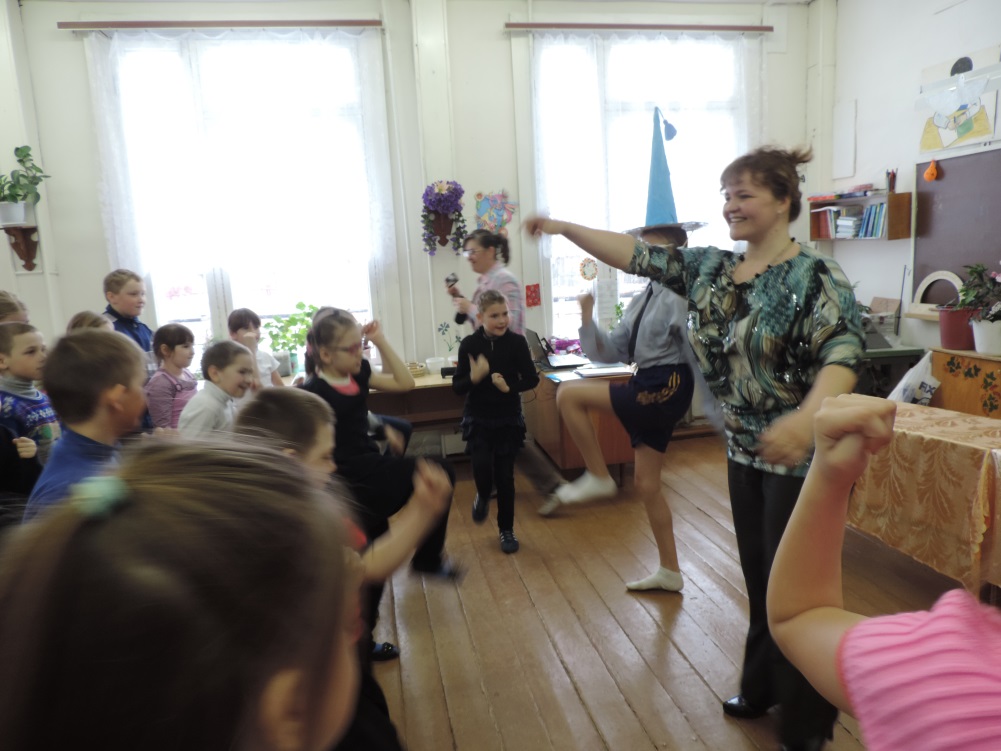 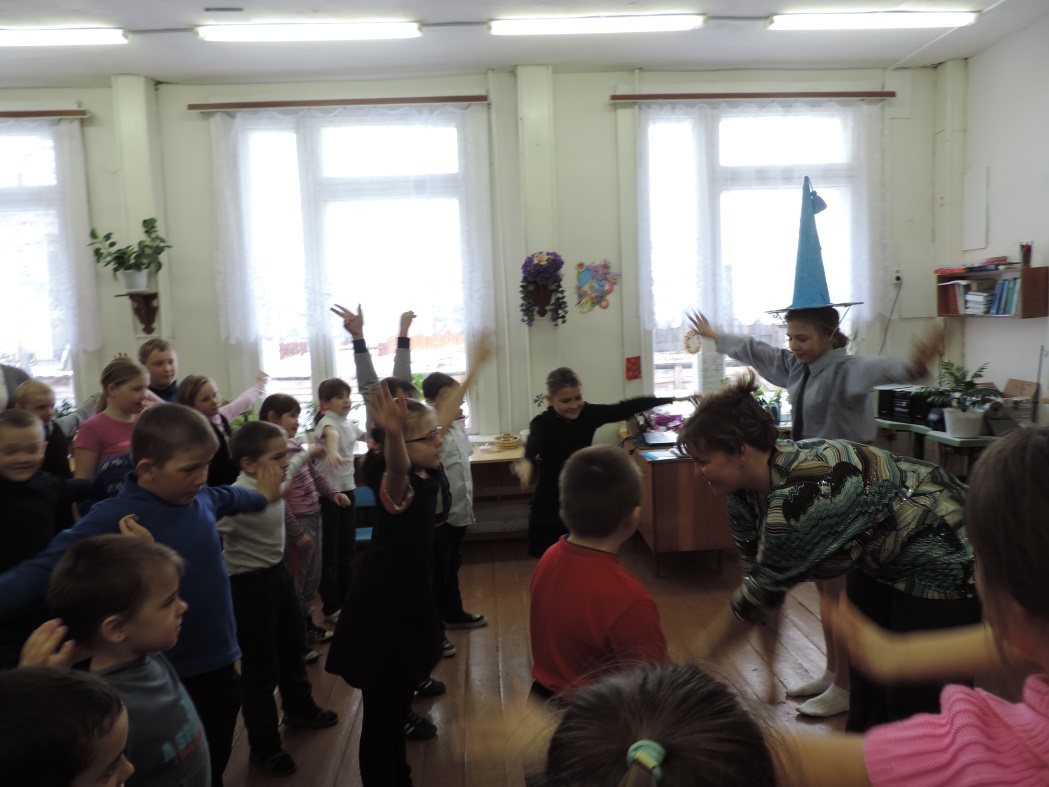                                                                                                                                   Приложение 2.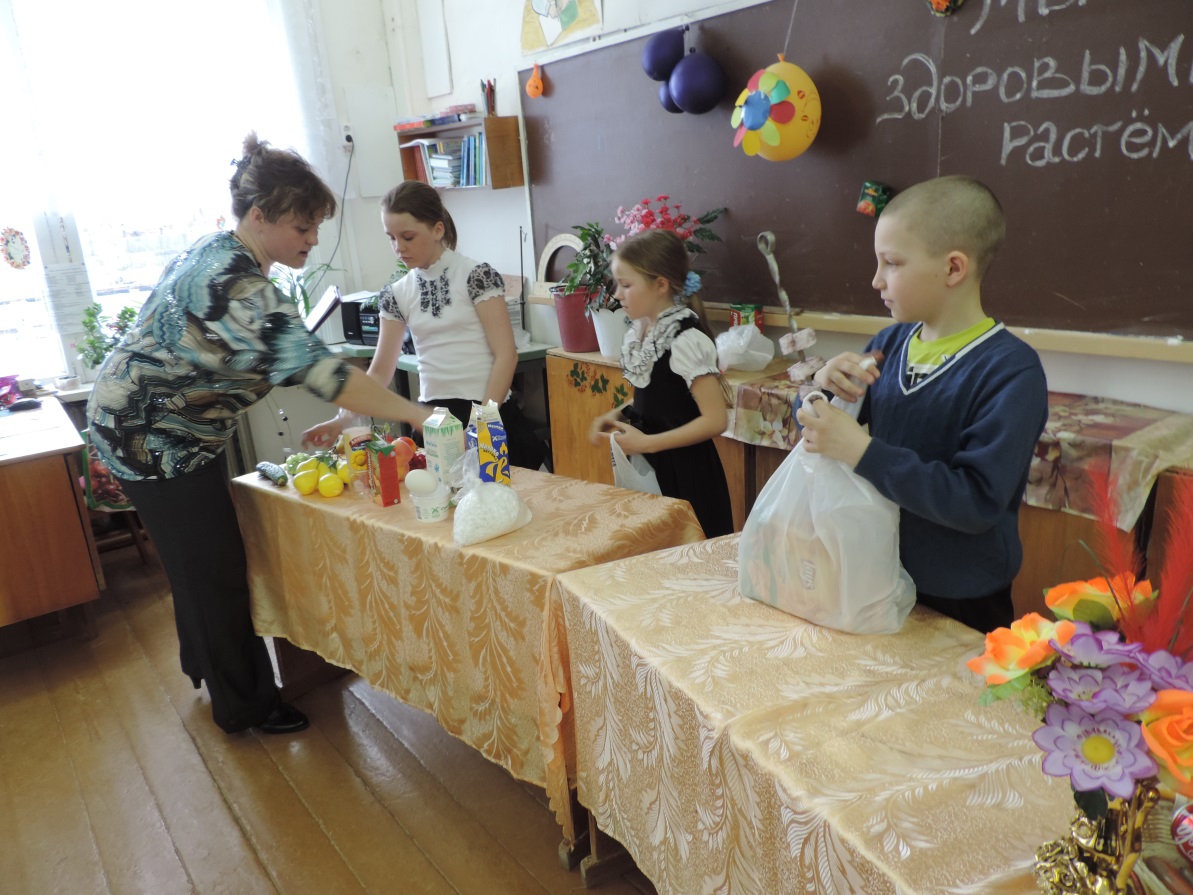                                                                                                                                   Приложение 3.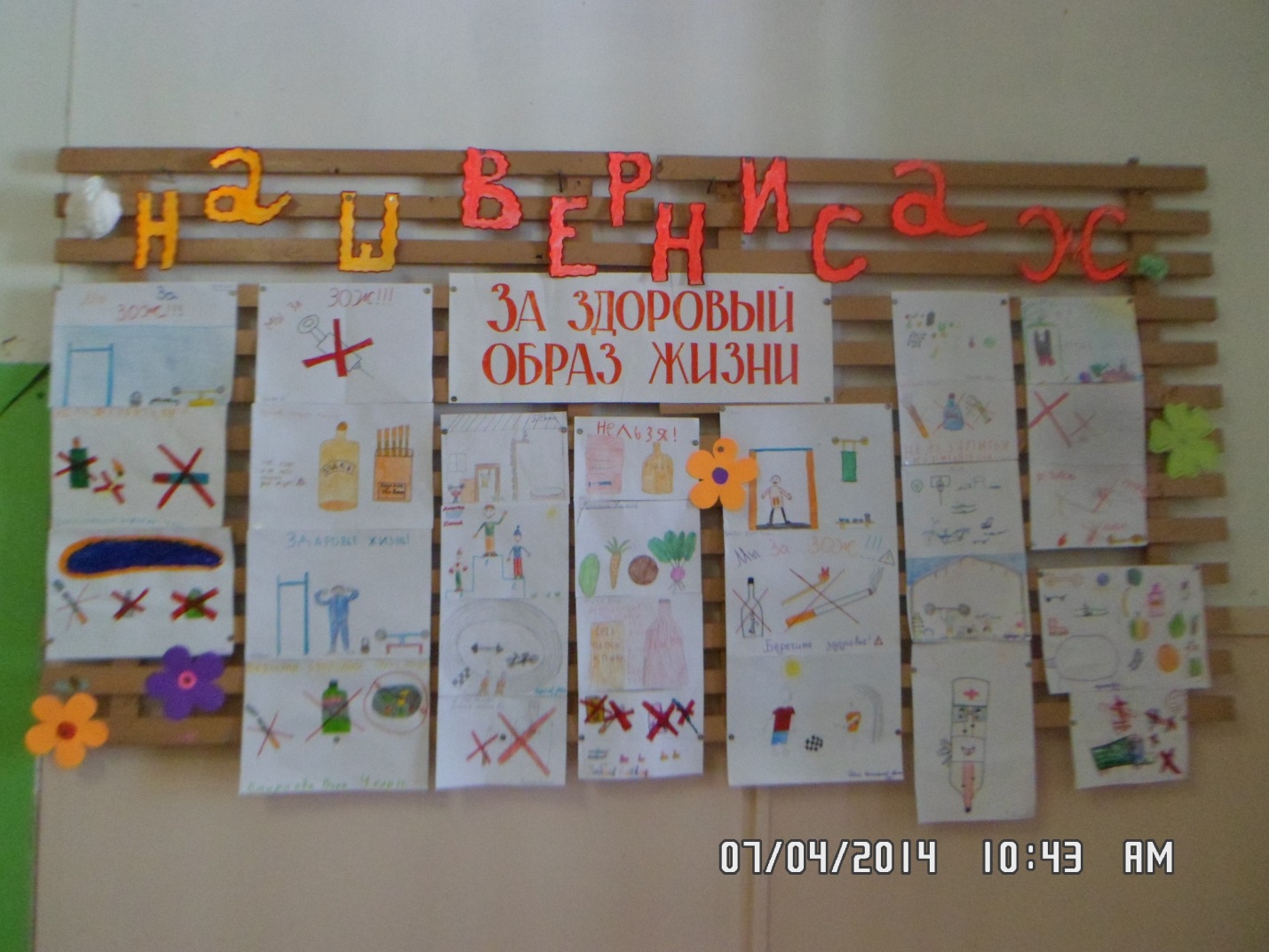                                                                                                                                   Приложение 4.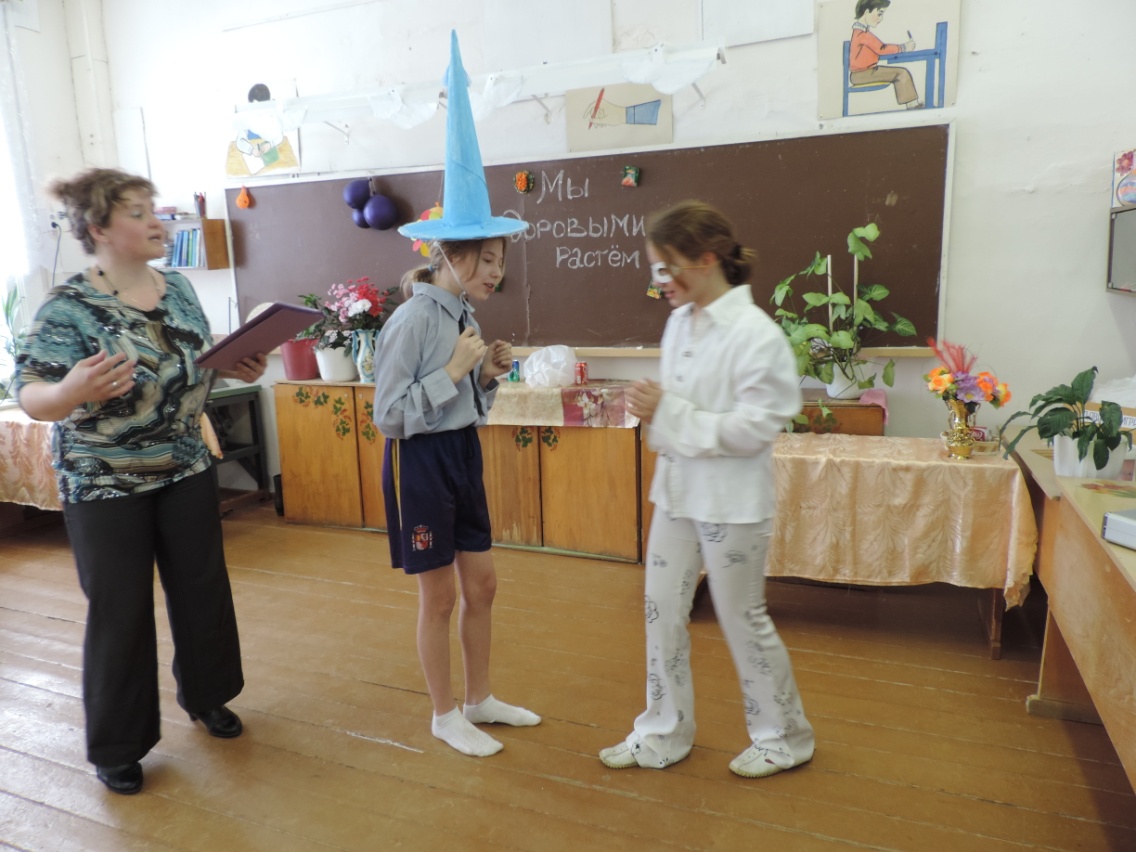 